
TILLATELSE TIL Å PUBLISERE BILDER PÅ TDILs HJEMMESIDE/FACEBOOKSIDE/INSTAGRAM





Trondheim Døves Idrettslag ønsker å legge ut bilder/video av lagene og spillerne/medlemmer i aktivitet hos de ulike idrettsgrenene på våre sosiale medier. 

Bildene som blir lagt ut på hjemmesiden vil være knyttet opp til lag eller aktivitet og i enkelte tilfeller med navn. 

Spillere/medlemmer under 15 år må ha tillatelse med underskrift av foreldre. 



Jeg / vi er inneforstått med at mitt barn kan bli fotografert, filmet og/eller intervjuet i forbindelse med kamper, turneringer og andre arrangementer. 

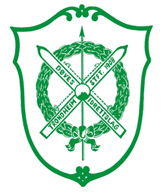 

Tillatelsen/reservasjonen gjelder så lenge barnet er medlem av Trondheim Døves Idrettslag eller til annen skriftlig beskjed gis. 




……………………………………………….                  ………………………………………………………………………………………….
  Sted/dato					            Foresattes underskriftJeg / vi gir tillatelse til at vårt barn kan være med på bilder/videoopptak: 

Sett ring rundt svaret:                                         JA                                       NEI 


Medlemmets navn: ____________________________________________


